How the needs of children and young people (age 0-25) with Special Education Needs and/or Disabilities (SEND) are met in Newcastle’s education settings.November 2023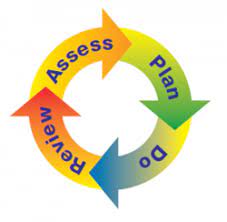 The government says that if a child has extra needs, sometimes called SEND, extra support must be put in place.This support must be reviewed regularly so we all know that we are doing the right things. This extra support is called SEN support.This helps us all to learn together what works for that individual child. The Local Authority puts support in place for settings to access. This is known as the graduated approach or response.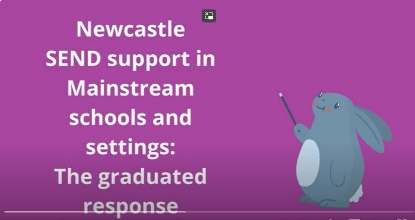 Take a look at our biteable video that gives more information about the graduated response and support available in mainstream schools and settings: https://www.youtube.com/watch?v=jxHyR2HiE0w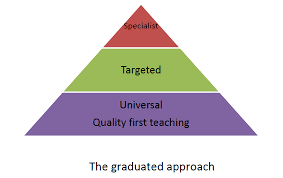 The support available at different levels is often shown as a triangle. Most children and young people will have their needs met at tier 1. A smaller number of children and young people will need an Education, Health and Care (EHC) Plan.At all levels services will work with Health/ Social Care/ Early Help services and other external agencies where it is needed.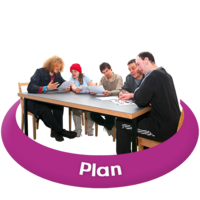 The diagram on the next page is not a route or pathway for SEN support for individual children.It outlines the support available at various levels of the graduated response.  For example, a child or young person may have an EHC plan without needing specialist support or a placement in an additionally resourced provision (ARP). It is also possible for a child or young person with an EHC plan to access support via the SEND Advice, Support Allocations Panel (ASAP).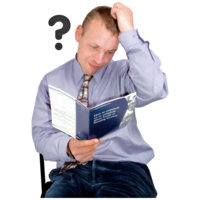 The SEND world is confusing and so a glossary has been added at the end to explain some of the words.Have a look at the web page links to find out more information. 